ACCREDITATION FORM FOR MASS MEDIA* in order to avoid mistakes it is requested to attach a scanned copy of passport (.jpeg, .pdf) №PhotoSurname,NameMedia outlet (country),position,phone number,e-mailNationality, passport number, validityItem, brand and serial number of equipmentEvent of participation3x4JPEG500KB-1MB AMANDYKOVAbylay * sample For Example News (Kazakhstan), correspondent, mob. +7-777-1234567, forexamplenews@mail.ru * sampleKazakhstan,N12345678,01.01.2022-01.01.2032 * sampleCamera – Sony PXW Z280 – 4002612;Microphone – Sennheiser – L037787;Computer – Apple MacBook – FVFH930UQ10H;Audio recorder – Zoom H6 Handyrecorder – 00092123. * sample* indicate only the event in which you will participate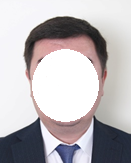 